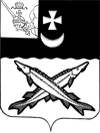    Заключениена проект  решения    Совета Шольского сельского поселения о внесении изменений в решение Совета Шольского сельского поселения от 25.12.2019 № 35 «О бюджете Шольского сельского  поселения на 2019 год и плановый период 2020 и 2021 годов»                                                                                от 21  января  2020 года         Экспертиза проекта решения проведена на основании  п.11 статьи 12 Положения о контрольно-счетной комиссии района, утвержденного решением Представительного Собрания района от 27.02.2008  № 50 (с учетом внесенных изменений и дополнений). В результате экспертизы установлено:          Проектом решения предлагается утвердить основные характеристики бюджета поселения на 2020 год:         - общий объем доходов в сумме 8624,5 тыс. руб., что больше ранее утвержденного объема доходов на 397,9 тыс. руб.;        - общий объем расходов в сумме 8922,0 тыс. руб., что больше ранее утвержденного объема расходов на 695,4 тыс. руб.;         - дефицит бюджета поселения предусмотрен  в сумме 297,5 тыс. руб.  или 22,7% от общего объема доходов без учета объема безвозмездных поступлений и поступлений налоговых доходов по дополнительным нормативам отчислений (за счет входящего остатка собственных доходов на начало года).          Приложение 1 «Источники внутреннего финансирования дефицита бюджета поселения на 2020 год и плановый период 2021 и 2022 годов» предлагается изложить в новой редакции.Предусмотрено изменение остатков  средств на счетах по учету средств  бюджета поселения, дефицит в размере 297,5 тыс. руб.Нарушений ст.92.1 и ст.96 Бюджетного кодекса РФ при установлении размера дефицита не установлено.        Приложение 2 «Объем доходов бюджета Шольского сельского поселения  на 2020 год и плановый период 2021 и 2022 годов, формируемый за счет налоговых и неналоговых доходов, а также безвозмездных поступлений» изложить в новой редакции, увеличив объем доходов на 397,9 тыс. руб., в том числе:     1) за счет увеличения безвозмездных поступлений на 90,1 тыс. руб., из них:- увеличения дотаций на поддержку мер по обеспечению сбалансированности  бюджетов на 397,9 тыс. руб. (уведомление Финансового управления района №3);         Приложения 5 «Распределение бюджетных ассигнований по разделам, подразделам классификации расходов на 2020 год и плановый период 2021 и 2022 годов», 6 «Распределение бюджетных ассигнований по разделам, подразделам, целевым статьям и видам расходов в ведомственной структуре расходов бюджета поселения на 2020 год и плановый период 2021 и 2022 годов» предусмотрено изложить в новой редакции, увеличив объем расходов на сумму 695,4  тыс. руб.  Предлагается внести изменения в следующие разделы:по разделу 01 «Общегосударственные вопросы» расходы увеличиваются на 429,6 тыс. руб.;по разделу «Национальная безопасность и правоохранительная деятельность» расходы увеличиваются на 8,8 тыс. руб.;по разделу «Национальная экономика» расходы увеличиваются на 245,3 тыс. руб.;4) по разделу 05 «Жилищно-коммунальное хозяйство» расходы увеличиваются на 11,7 тыс. руб.;           В приложение 7 «Распределение средств на реализацию муниципальной программы «Развитие территории Шольского сельского поселения на 2018-2020 годы» планируется внесение следующих изменений: - по основному мероприятию, направленному на обеспечение мер пожарной безопасности, увеличиваются расходы на 8,8 тыс. руб.;- по основному мероприятию, направленному на повышение уровня комплексного обустройства населенных пунктов, увеличиваются расходы на сумму 0,1 тыс. руб.;- по основному мероприятию, направленному на содержание муниципальных дорог общего пользования, увеличиваются расходы на 245,3 тыс. руб.;- по основному мероприятию по жилищному хозяйству увеличиваются расходы на 11,6 тыс. руб.           Приложение 10  «Межбюджетные трансферты, передаваемые бюджету Шольского сельского поселения из бюджета муниципального района на осуществление части полномочий по решению вопросов местного значения в соответствии с заключенными соглашениями на 2020 год» предлагается изложить в новой редакции, увеличив объем межбюджетных трансфертов на 256,9 тыс. руб. (на сумму остатка средств на начало года).Выводы: Представленный проект решения Совета Шольского сельского поселения о внесении изменений и дополнений в решение Совета Шольского сельского поселения от 25.12.2019 № 35 «О бюджете Шольского сельского  поселения на 2020 год и плановый период 2021 и 2022 годов» разработан в соответствии с  бюджетным законодательством, Положением о бюджетном процессе в Шольском сельском поселении и рекомендован к принятию.Аудитор контрольно-счетной комиссии Белозерского муниципального района:                        В.М.Викулова